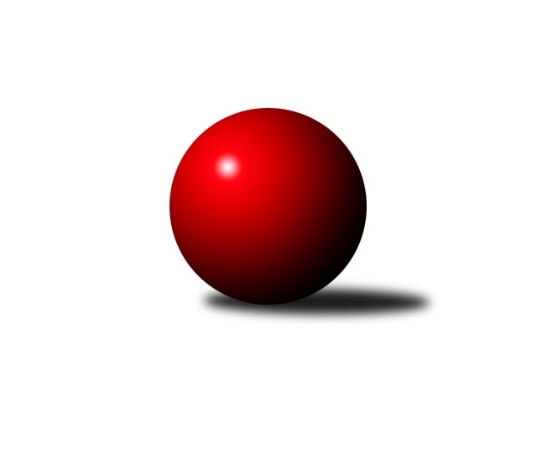 Č.8Ročník 2015/2016	1.6.2024 1. KLZ 2015/2016Statistika 8. kolaTabulka družstev:		družstvo	záp	výh	rem	proh	skore	sety	průměr	body	plné	dorážka	chyby	1.	TJ Spartak Přerov	8	7	0	1	40.0 : 24.0 	(98.0 : 94.0)	3329	14	2212	1117	23.3	2.	SKK  Náchod	8	6	1	1	41.5 : 22.5 	(104.5 : 87.5)	3300	13	2182	1118	24.9	3.	TJ Valašské Meziříčí	8	6	1	1	39.5 : 24.5 	(103.0 : 89.0)	3259	13	2174	1085	28.6	4.	KK Slovan Rosice	8	6	0	2	47.0 : 17.0 	(117.0 : 75.0)	3347	12	2203	1143	18	5.	TJ Sokol Duchcov	8	4	0	4	34.5 : 29.5 	(99.0 : 93.0)	3158	8	2125	1032	30.6	6.	TJ Lokomotiva Česká Třebová	8	4	0	4	34.0 : 30.0 	(102.5 : 89.5)	3269	8	2182	1087	29.5	7.	KK Blansko	8	3	0	5	27.5 : 36.5 	(99.0 : 93.0)	3217	6	2164	1053	27.8	8.	KC Zlín	8	3	0	5	24.0 : 40.0 	(87.5 : 104.5)	3214	6	2162	1052	29	9.	KK Slavia Praha	8	2	1	5	27.5 : 36.5 	(94.0 : 98.0)	3256	5	2181	1075	22.3	10.	KK Konstruktiva Praha	8	2	1	5	26.0 : 38.0 	(86.0 : 106.0)	3224	5	2200	1024	32.4	11.	SKK Rokycany	8	2	0	6	21.5 : 42.5 	(73.5 : 118.5)	3183	4	2155	1028	31.3	12.	KK Zábřeh	8	1	0	7	21.0 : 43.0 	(88.0 : 104.0)	3198	2	2129	1068	29.5Tabulka doma:		družstvo	záp	výh	rem	proh	skore	sety	průměr	body	maximum	minimum	1.	KK Slovan Rosice	5	4	0	1	29.0 : 11.0 	(71.0 : 49.0)	3304	8	3399	3200	2.	SKK  Náchod	3	3	0	0	17.5 : 6.5 	(41.5 : 30.5)	3284	6	3343	3239	3.	TJ Sokol Duchcov	4	3	0	1	21.5 : 10.5 	(56.0 : 40.0)	3247	6	3361	3192	4.	TJ Spartak Přerov	4	3	0	1	17.0 : 15.0 	(45.5 : 50.5)	3282	6	3337	3232	5.	TJ Valašské Meziříčí	4	2	1	1	19.0 : 13.0 	(52.5 : 43.5)	3247	5	3322	3110	6.	KK Konstruktiva Praha	5	2	1	2	21.0 : 19.0 	(64.0 : 56.0)	3300	5	3335	3235	7.	TJ Lokomotiva Česká Třebová	3	2	0	1	15.0 : 9.0 	(43.5 : 28.5)	3404	4	3452	3363	8.	KC Zlín	3	2	0	1	13.0 : 11.0 	(40.5 : 31.5)	3078	4	3094	3053	9.	KK Blansko	3	1	0	2	11.0 : 13.0 	(38.0 : 34.0)	3344	2	3350	3333	10.	SKK Rokycany	4	1	0	3	9.0 : 23.0 	(34.5 : 61.5)	3259	2	3403	3192	11.	KK Slavia Praha	5	1	0	4	15.5 : 24.5 	(60.0 : 60.0)	3216	2	3244	3174	12.	KK Zábřeh	5	1	0	4	13.0 : 27.0 	(54.0 : 66.0)	3177	2	3263	3056Tabulka venku:		družstvo	záp	výh	rem	proh	skore	sety	průměr	body	maximum	minimum	1.	TJ Spartak Přerov	4	4	0	0	23.0 : 9.0 	(52.5 : 43.5)	3341	8	3407	3247	2.	TJ Valašské Meziříčí	4	4	0	0	20.5 : 11.5 	(50.5 : 45.5)	3262	8	3335	3223	3.	SKK  Náchod	5	3	1	1	24.0 : 16.0 	(63.0 : 57.0)	3303	7	3467	3142	4.	KK Slovan Rosice	3	2	0	1	18.0 : 6.0 	(46.0 : 26.0)	3361	4	3439	3292	5.	TJ Lokomotiva Česká Třebová	5	2	0	3	19.0 : 21.0 	(59.0 : 61.0)	3241	4	3326	3146	6.	KK Blansko	5	2	0	3	16.5 : 23.5 	(61.0 : 59.0)	3192	4	3310	3081	7.	KK Slavia Praha	3	1	1	1	12.0 : 12.0 	(34.0 : 38.0)	3270	3	3315	3190	8.	TJ Sokol Duchcov	4	1	0	3	13.0 : 19.0 	(43.0 : 53.0)	3135	2	3255	2888	9.	SKK Rokycany	4	1	0	3	12.5 : 19.5 	(39.0 : 57.0)	3164	2	3267	3102	10.	KC Zlín	5	1	0	4	11.0 : 29.0 	(47.0 : 73.0)	3242	2	3409	3151	11.	KK Zábřeh	3	0	0	3	8.0 : 16.0 	(34.0 : 38.0)	3204	0	3328	2977	12.	KK Konstruktiva Praha	3	0	0	3	5.0 : 19.0 	(22.0 : 50.0)	3199	0	3257	3169Tabulka podzimní části:		družstvo	záp	výh	rem	proh	skore	sety	průměr	body	doma	venku	1.	TJ Spartak Přerov	8	7	0	1	40.0 : 24.0 	(98.0 : 94.0)	3329	14 	3 	0 	1 	4 	0 	0	2.	SKK  Náchod	8	6	1	1	41.5 : 22.5 	(104.5 : 87.5)	3300	13 	3 	0 	0 	3 	1 	1	3.	TJ Valašské Meziříčí	8	6	1	1	39.5 : 24.5 	(103.0 : 89.0)	3259	13 	2 	1 	1 	4 	0 	0	4.	KK Slovan Rosice	8	6	0	2	47.0 : 17.0 	(117.0 : 75.0)	3347	12 	4 	0 	1 	2 	0 	1	5.	TJ Sokol Duchcov	8	4	0	4	34.5 : 29.5 	(99.0 : 93.0)	3158	8 	3 	0 	1 	1 	0 	3	6.	TJ Lokomotiva Česká Třebová	8	4	0	4	34.0 : 30.0 	(102.5 : 89.5)	3269	8 	2 	0 	1 	2 	0 	3	7.	KK Blansko	8	3	0	5	27.5 : 36.5 	(99.0 : 93.0)	3217	6 	1 	0 	2 	2 	0 	3	8.	KC Zlín	8	3	0	5	24.0 : 40.0 	(87.5 : 104.5)	3214	6 	2 	0 	1 	1 	0 	4	9.	KK Slavia Praha	8	2	1	5	27.5 : 36.5 	(94.0 : 98.0)	3256	5 	1 	0 	4 	1 	1 	1	10.	KK Konstruktiva Praha	8	2	1	5	26.0 : 38.0 	(86.0 : 106.0)	3224	5 	2 	1 	2 	0 	0 	3	11.	SKK Rokycany	8	2	0	6	21.5 : 42.5 	(73.5 : 118.5)	3183	4 	1 	0 	3 	1 	0 	3	12.	KK Zábřeh	8	1	0	7	21.0 : 43.0 	(88.0 : 104.0)	3198	2 	1 	0 	4 	0 	0 	3Tabulka jarní části:		družstvo	záp	výh	rem	proh	skore	sety	průměr	body	doma	venku	1.	KK Zábřeh	0	0	0	0	0.0 : 0.0 	(0.0 : 0.0)	0	0 	0 	0 	0 	0 	0 	0 	2.	KK Slavia Praha	0	0	0	0	0.0 : 0.0 	(0.0 : 0.0)	0	0 	0 	0 	0 	0 	0 	0 	3.	TJ Sokol Duchcov	0	0	0	0	0.0 : 0.0 	(0.0 : 0.0)	0	0 	0 	0 	0 	0 	0 	0 	4.	TJ Spartak Přerov	0	0	0	0	0.0 : 0.0 	(0.0 : 0.0)	0	0 	0 	0 	0 	0 	0 	0 	5.	SKK Rokycany	0	0	0	0	0.0 : 0.0 	(0.0 : 0.0)	0	0 	0 	0 	0 	0 	0 	0 	6.	KC Zlín	0	0	0	0	0.0 : 0.0 	(0.0 : 0.0)	0	0 	0 	0 	0 	0 	0 	0 	7.	KK Slovan Rosice	0	0	0	0	0.0 : 0.0 	(0.0 : 0.0)	0	0 	0 	0 	0 	0 	0 	0 	8.	TJ Valašské Meziříčí	0	0	0	0	0.0 : 0.0 	(0.0 : 0.0)	0	0 	0 	0 	0 	0 	0 	0 	9.	SKK  Náchod	0	0	0	0	0.0 : 0.0 	(0.0 : 0.0)	0	0 	0 	0 	0 	0 	0 	0 	10.	KK Konstruktiva Praha	0	0	0	0	0.0 : 0.0 	(0.0 : 0.0)	0	0 	0 	0 	0 	0 	0 	0 	11.	TJ Lokomotiva Česká Třebová	0	0	0	0	0.0 : 0.0 	(0.0 : 0.0)	0	0 	0 	0 	0 	0 	0 	0 	12.	KK Blansko	0	0	0	0	0.0 : 0.0 	(0.0 : 0.0)	0	0 	0 	0 	0 	0 	0 	0 Zisk bodů pro družstvo:		jméno hráče	družstvo	body	zápasy	v %	dílčí body	sety	v %	1.	Zuzana Musilová 	KK Blansko  	7	/	7	(100%)	22	/	28	(79%)	2.	Natálie Topičová 	KK Slovan Rosice 	7	/	7	(100%)	22	/	28	(79%)	3.	Naděžda Dobešová 	KK Slovan Rosice 	7	/	8	(88%)	25.5	/	32	(80%)	4.	Romana Švubová 	KK Zábřeh 	7	/	8	(88%)	23.5	/	32	(73%)	5.	Aneta Cvejnová 	SKK  Náchod 	7	/	8	(88%)	21.5	/	32	(67%)	6.	Veronika Petrov 	KK Konstruktiva Praha  	7	/	8	(88%)	20.5	/	32	(64%)	7.	Nina Brožková 	SKK  Náchod 	6	/	7	(86%)	21	/	28	(75%)	8.	Markéta Hofmanová 	TJ Sokol Duchcov 	6	/	7	(86%)	19.5	/	28	(70%)	9.	Klára Zubajová 	TJ Valašské Meziříčí 	6	/	7	(86%)	18	/	28	(64%)	10.	Lucie Vaverková 	KK Slovan Rosice 	6	/	8	(75%)	19.5	/	32	(61%)	11.	Zdeňka Ševčíková 	KK Blansko  	6	/	8	(75%)	19.5	/	32	(61%)	12.	Martina Hrdinová 	SKK  Náchod 	5.5	/	8	(69%)	18	/	32	(56%)	13.	Jitka Szczyrbová 	TJ Spartak Přerov 	5	/	6	(83%)	15	/	24	(63%)	14.	Markéta Jandíková 	TJ Valašské Meziříčí 	5	/	7	(71%)	21	/	28	(75%)	15.	Gabriela Helisová 	TJ Spartak Přerov 	5	/	7	(71%)	20	/	28	(71%)	16.	Ludmila Johnová 	TJ Lokomotiva Česká Třebová 	5	/	7	(71%)	18.5	/	28	(66%)	17.	Jana Račková 	KK Slavia Praha 	5	/	7	(71%)	18.5	/	28	(66%)	18.	Andrea Axmanová 	KK Slovan Rosice 	5	/	7	(71%)	17	/	28	(61%)	19.	Ivana Březinová 	TJ Sokol Duchcov 	5	/	7	(71%)	13.5	/	28	(48%)	20.	Linda Utíkalová 	SKK Rokycany 	5	/	8	(63%)	18.5	/	32	(58%)	21.	Kateřina Kolářová 	TJ Lokomotiva Česká Třebová 	5	/	8	(63%)	16.5	/	32	(52%)	22.	Monika Wajsarová 	TJ Lokomotiva Česká Třebová 	5	/	8	(63%)	16	/	32	(50%)	23.	Magda Winterová 	KK Slovan Rosice 	4	/	4	(100%)	10	/	16	(63%)	24.	Nikol Plačková 	TJ Sokol Duchcov 	4	/	5	(80%)	14	/	20	(70%)	25.	Kateřina Fajdeková 	TJ Spartak Přerov 	4	/	5	(80%)	11.5	/	20	(58%)	26.	Kamila Šmerdová 	TJ Lokomotiva Česká Třebová 	4	/	6	(67%)	17	/	24	(71%)	27.	Terezie Krákorová 	SKK Rokycany 	4	/	6	(67%)	13	/	24	(54%)	28.	Kamila Katzerová 	TJ Spartak Přerov 	4	/	6	(67%)	10	/	24	(42%)	29.	Martina Zimáková 	KC Zlín 	4	/	7	(57%)	17.5	/	28	(63%)	30.	Monika Pavelková 	TJ Spartak Přerov 	4	/	7	(57%)	15	/	28	(54%)	31.	Eva Kopřivová 	KK Konstruktiva Praha  	4	/	7	(57%)	14	/	28	(50%)	32.	Helena Gruszková 	KK Slavia Praha 	4	/	7	(57%)	14	/	28	(50%)	33.	Jana Čiháková 	KK Konstruktiva Praha  	4	/	8	(50%)	21	/	32	(66%)	34.	Dana Wiedermannová 	KK Zábřeh 	4	/	8	(50%)	17.5	/	32	(55%)	35.	Adéla Kolaříková 	TJ Sokol Duchcov 	4	/	8	(50%)	17	/	32	(53%)	36.	Hana Kubáčková 	KC Zlín 	4	/	8	(50%)	13.5	/	32	(42%)	37.	Lucie Nevřivová 	KK Blansko  	3.5	/	8	(44%)	18.5	/	32	(58%)	38.	Eva Putnová 	KK Slovan Rosice 	3	/	4	(75%)	9	/	16	(56%)	39.	Simona Koutníková 	TJ Sokol Duchcov 	3	/	5	(60%)	13	/	20	(65%)	40.	Jana Navláčilová 	TJ Valašské Meziříčí 	3	/	5	(60%)	9	/	20	(45%)	41.	Kristýna Štreichová 	TJ Valašské Meziříčí 	3	/	6	(50%)	13	/	24	(54%)	42.	Ilona Bezdíčková 	SKK  Náchod 	3	/	6	(50%)	12	/	24	(50%)	43.	Šárka Marková 	KK Slavia Praha 	3	/	6	(50%)	10	/	24	(42%)	44.	Renáta Šimůnková 	SKK  Náchod 	3	/	6	(50%)	9	/	24	(38%)	45.	Vladimíra Šťastná 	KK Slavia Praha 	3	/	7	(43%)	15.5	/	28	(55%)	46.	Lucie Kaucká 	TJ Lokomotiva Česká Třebová 	3	/	7	(43%)	15	/	28	(54%)	47.	Lenka Kubová 	KK Zábřeh 	3	/	7	(43%)	14.5	/	28	(52%)	48.	Klára Pekařová 	TJ Lokomotiva Česká Třebová 	3	/	7	(43%)	14.5	/	28	(52%)	49.	Stanislava Ovšáková 	TJ Spartak Přerov 	3	/	7	(43%)	13	/	28	(46%)	50.	Vlasta Kohoutová 	KK Slavia Praha 	3	/	7	(43%)	12	/	28	(43%)	51.	Ivana Marančáková 	TJ Valašské Meziříčí 	3	/	8	(38%)	15.5	/	32	(48%)	52.	Blanka Mizerová 	KK Slavia Praha 	2.5	/	4	(63%)	9	/	16	(56%)	53.	Barbora Vaštáková 	TJ Valašské Meziříčí 	2.5	/	5	(50%)	11	/	20	(55%)	54.	Denisa Pytlíková 	SKK Rokycany 	2.5	/	6	(42%)	9	/	24	(38%)	55.	Dita Trochtová 	KC Zlín 	2	/	4	(50%)	9	/	16	(56%)	56.	Lucie Pavelková 	TJ Valašské Meziříčí 	2	/	4	(50%)	5.5	/	16	(34%)	57.	Lucie Moravcová 	SKK  Náchod 	2	/	5	(40%)	11	/	20	(55%)	58.	Kristýna Strouhalová 	KK Slavia Praha 	2	/	5	(40%)	8.5	/	20	(43%)	59.	Petra Háková 	SKK Rokycany 	2	/	5	(40%)	7	/	20	(35%)	60.	Jitka Killarová 	KK Zábřeh 	2	/	6	(33%)	11	/	24	(46%)	61.	Petra Najmanová 	KK Konstruktiva Praha  	2	/	6	(33%)	10.5	/	24	(44%)	62.	Michaela Zajacová 	KK Blansko  	2	/	6	(33%)	10.5	/	24	(44%)	63.	Martina Ančincová 	KC Zlín 	2	/	6	(33%)	9	/	24	(38%)	64.	Šárka Majerová 	SKK  Náchod 	2	/	6	(33%)	7	/	24	(29%)	65.	Bohdana Jankových 	KC Zlín 	2	/	7	(29%)	12.5	/	28	(45%)	66.	Barbora Divílková st.	KC Zlín 	2	/	7	(29%)	11	/	28	(39%)	67.	Lenka Horňáková 	KK Zábřeh 	2	/	7	(29%)	7.5	/	28	(27%)	68.	Markéta Ptáčková 	KK Blansko  	2	/	8	(25%)	14	/	32	(44%)	69.	Veronika Wohlmuthová 	SKK Rokycany 	2	/	8	(25%)	10	/	32	(31%)	70.	Kristýna Zimáková 	KC Zlín 	1	/	1	(100%)	4	/	4	(100%)	71.	Vendula Šebková 	TJ Valašské Meziříčí 	1	/	1	(100%)	3	/	4	(75%)	72.	Libuše Zichová 	KK Konstruktiva Praha  	1	/	1	(100%)	3	/	4	(75%)	73.	Eva Jelínková 	TJ Sokol Duchcov 	1	/	2	(50%)	4	/	8	(50%)	74.	Růžena Smrčková 	KK Slavia Praha 	1	/	2	(50%)	4	/	8	(50%)	75.	Šárka Palková 	KK Slovan Rosice 	1	/	2	(50%)	4	/	8	(50%)	76.	Nikola Kunertová 	KK Zábřeh 	1	/	3	(33%)	4	/	12	(33%)	77.	Kateřina Kohoutová 	KK Konstruktiva Praha  	1	/	3	(33%)	4	/	12	(33%)	78.	Iva Rosendorfová 	KK Slovan Rosice 	1	/	4	(25%)	6	/	16	(38%)	79.	Lenka Kalová st.	KK Blansko  	1	/	4	(25%)	5	/	16	(31%)	80.	Michaela Erbenová 	TJ Sokol Duchcov 	1	/	4	(25%)	3	/	16	(19%)	81.	Tereza Cíglerová 	TJ Lokomotiva Česká Třebová 	1	/	5	(20%)	5	/	20	(25%)	82.	Martina Čapková 	KK Konstruktiva Praha  	1	/	6	(17%)	6	/	24	(25%)	83.	Martina Janyšková 	TJ Spartak Přerov 	1	/	7	(14%)	11.5	/	28	(41%)	84.	Šárka Nováková 	KC Zlín 	1	/	7	(14%)	10	/	28	(36%)	85.	Marta Kořanová 	SKK Rokycany 	1	/	7	(14%)	8	/	28	(29%)	86.	Daniela Pochylová 	SKK Rokycany 	1	/	8	(13%)	8	/	32	(25%)	87.	Růžena Svobodová 	TJ Sokol Duchcov 	0.5	/	6	(8%)	6	/	24	(25%)	88.	Soňa Daňková 	KK Blansko  	0	/	1	(0%)	1.5	/	4	(38%)	89.	Kamila Chládková 	KK Zábřeh 	0	/	1	(0%)	1	/	4	(25%)	90.	Miroslava Žáková 	TJ Sokol Duchcov 	0	/	1	(0%)	1	/	4	(25%)	91.	Olga Ollingerová 	KK Zábřeh 	0	/	1	(0%)	0	/	4	(0%)	92.	Renata Svobodová 	KK Slovan Rosice 	0	/	1	(0%)	0	/	4	(0%)	93.	Tereza Chlumská 	KK Konstruktiva Praha  	0	/	2	(0%)	2	/	8	(25%)	94.	Lucie Šťastná 	TJ Valašské Meziříčí 	0	/	4	(0%)	6	/	16	(38%)	95.	Eliška Petrů 	KK Blansko  	0	/	4	(0%)	6	/	16	(38%)	96.	Hana Ollingerová 	KK Zábřeh 	0	/	5	(0%)	8	/	20	(40%)	97.	Marie Chlumská 	KK Konstruktiva Praha  	0	/	5	(0%)	4	/	20	(20%)Průměry na kuželnách:		kuželna	průměr	plné	dorážka	chyby	výkon na hráče	1.	TJ Lokomotiva Česká Třebová, 1-4	3366	2231	1135	22.3	(561.1)	2.	KK Blansko, 1-6	3362	2244	1118	24.0	(560.4)	3.	SKK Rokycany, 1-4	3307	2199	1107	27.8	(551.2)	4.	KK Konstruktiva Praha, 1-6	3294	2202	1091	31.8	(549.0)	5.	TJ Spartak Přerov, 1-6	3279	2183	1095	23.6	(546.5)	6.	KK Slovan Rosice, 1-4	3260	2172	1087	25.5	(543.4)	7.	KK Slavia Praha, 1-4	3231	2151	1079	23.5	(538.6)	8.	TJ Valašské Meziříčí, 1-4	3229	2177	1051	25.8	(538.3)	9.	SKK Nachod, 1-4	3226	2159	1066	27.8	(537.7)	10.	KK Zábřeh, 1-4	3206	2145	1060	26.8	(534.4)	11.	Duchcov, 1-4	3204	2149	1055	31.8	(534.0)	12.	KC Zlín, 1-4	3040	2058	982	37.3	(506.7)Nejlepší výkony na kuželnách:TJ Lokomotiva Česká Třebová, 1-4SKK  Náchod	3467	3. kolo	Aneta Cvejnová 	SKK  Náchod	610	3. koloTJ Lokomotiva Česká Třebová	3452	3. kolo	Kateřina Kolářová 	TJ Lokomotiva Česká Třebová	608	3. koloTJ Lokomotiva Česká Třebová	3398	7. kolo	Nina Brožková 	SKK  Náchod	608	3. koloTJ Lokomotiva Česká Třebová	3363	5. kolo	Ludmila Johnová 	TJ Lokomotiva Česká Třebová	598	5. koloKC Zlín	3262	5. kolo	Monika Wajsarová 	TJ Lokomotiva Česká Třebová	594	3. koloKK Konstruktiva Praha 	3257	7. kolo	Tereza Cíglerová 	TJ Lokomotiva Česká Třebová	589	7. kolo		. kolo	Klára Pekařová 	TJ Lokomotiva Česká Třebová	589	3. kolo		. kolo	Kateřina Kolářová 	TJ Lokomotiva Česká Třebová	586	7. kolo		. kolo	Kamila Šmerdová 	TJ Lokomotiva Česká Třebová	584	5. kolo		. kolo	Ilona Bezdíčková 	SKK  Náchod	581	3. koloKK Blansko, 1-6KC Zlín	3409	7. kolo	Martina Zimáková 	KC Zlín	620	7. koloTJ Spartak Přerov	3407	2. kolo	Zuzana Musilová 	KK Blansko 	610	4. koloKK Blansko 	3350	4. kolo	Gabriela Helisová 	TJ Spartak Přerov	605	2. koloKK Blansko 	3349	7. kolo	Kamila Šmerdová 	TJ Lokomotiva Česká Třebová	597	4. koloKK Blansko 	3333	2. kolo	Jitka Szczyrbová 	TJ Spartak Přerov	597	2. koloTJ Lokomotiva Česká Třebová	3326	4. kolo	Zdeňka Ševčíková 	KK Blansko 	585	4. kolo		. kolo	Kamila Katzerová 	TJ Spartak Přerov	578	2. kolo		. kolo	Martina Ančincová 	KC Zlín	577	7. kolo		. kolo	Lenka Kalová st.	KK Blansko 	577	7. kolo		. kolo	Lucie Kaucká 	TJ Lokomotiva Česká Třebová	574	4. koloSKK Rokycany, 1-4KK Slovan Rosice	3439	2. kolo	Terezie Krákorová 	SKK Rokycany	610	6. koloSKK Rokycany	3403	6. kolo	Magda Winterová 	KK Slovan Rosice	598	2. koloTJ Spartak Přerov	3400	4. kolo	Gabriela Helisová 	TJ Spartak Přerov	596	4. koloKK Blansko 	3310	8. kolo	Naděžda Dobešová 	KK Slovan Rosice	595	2. koloTJ Lokomotiva Česká Třebová	3271	6. kolo	Ludmila Johnová 	TJ Lokomotiva Česká Třebová	593	6. koloSKK Rokycany	3227	4. kolo	Marta Kořanová 	SKK Rokycany	593	6. koloSKK Rokycany	3214	8. kolo	Lucie Nevřivová 	KK Blansko 	591	8. koloSKK Rokycany	3192	2. kolo	Stanislava Ovšáková 	TJ Spartak Přerov	588	4. kolo		. kolo	Zdeňka Ševčíková 	KK Blansko 	584	8. kolo		. kolo	Zuzana Musilová 	KK Blansko 	583	8. koloKK Konstruktiva Praha, 1-6KK Konstruktiva Praha 	3335	4. kolo	Aneta Cvejnová 	SKK  Náchod	620	8. koloTJ Valašské Meziříčí	3335	1. kolo	Markéta Jandíková 	TJ Valašské Meziříčí	598	1. koloKK Konstruktiva Praha 	3330	1. kolo	Klára Zubajová 	TJ Valašské Meziříčí	594	1. koloKK Zábřeh	3328	4. kolo	Jitka Killarová 	KK Zábřeh	593	4. koloKK Konstruktiva Praha 	3319	2. kolo	Jana Čiháková 	KK Konstruktiva Praha 	587	1. koloKK Slavia Praha	3315	2. kolo	Helena Gruszková 	KK Slavia Praha	583	2. koloKK Konstruktiva Praha 	3280	8. kolo	Martina Hrdinová 	SKK  Náchod	583	8. koloTJ Sokol Duchcov	3255	6. kolo	Eva Kopřivová 	KK Konstruktiva Praha 	582	4. koloKK Konstruktiva Praha 	3235	6. kolo	Dana Wiedermannová 	KK Zábřeh	580	4. koloSKK  Náchod	3210	8. kolo	Veronika Petrov 	KK Konstruktiva Praha 	576	2. koloTJ Spartak Přerov, 1-6SKK  Náchod	3440	1. kolo	Martina Hrdinová 	SKK  Náchod	614	1. koloTJ Spartak Přerov	3337	5. kolo	Gabriela Helisová 	TJ Spartak Přerov	614	5. koloTJ Spartak Přerov	3298	7. kolo	Aneta Cvejnová 	SKK  Náchod	590	1. koloKK Slovan Rosice	3292	7. kolo	Nina Brožková 	SKK  Náchod	590	1. koloTJ Spartak Přerov	3261	1. kolo	Jitka Szczyrbová 	TJ Spartak Přerov	581	3. koloTJ Spartak Přerov	3232	3. kolo	Naděžda Dobešová 	KK Slovan Rosice	579	7. koloKC Zlín	3202	3. kolo	Eva Kopřivová 	KK Konstruktiva Praha 	578	5. koloKK Konstruktiva Praha 	3172	5. kolo	Gabriela Helisová 	TJ Spartak Přerov	576	1. kolo		. kolo	Jitka Szczyrbová 	TJ Spartak Přerov	572	5. kolo		. kolo	Stanislava Ovšáková 	TJ Spartak Přerov	565	1. koloKK Slovan Rosice, 1-4KK Slovan Rosice	3399	1. kolo	Natálie Topičová 	KK Slovan Rosice	613	3. koloKK Slovan Rosice	3342	3. kolo	Naděžda Dobešová 	KK Slovan Rosice	595	1. koloKK Slovan Rosice	3340	6. kolo	Natálie Topičová 	KK Slovan Rosice	590	6. koloKK Zábřeh	3308	6. kolo	Naděžda Dobešová 	KK Slovan Rosice	589	5. koloKK Slovan Rosice	3239	8. kolo	Andrea Axmanová 	KK Slovan Rosice	584	6. koloTJ Valašské Meziříčí	3236	5. kolo	Lucie Vaverková 	KK Slovan Rosice	584	6. koloTJ Sokol Duchcov	3218	8. kolo	Natálie Topičová 	KK Slovan Rosice	582	1. koloKK Slovan Rosice	3200	5. kolo	Simona Koutníková 	TJ Sokol Duchcov	581	8. koloKK Konstruktiva Praha 	3169	3. kolo	Martina Zimáková 	KC Zlín	579	1. koloKC Zlín	3151	1. kolo	Lucie Vaverková 	KK Slovan Rosice	579	1. koloKK Slavia Praha, 1-4KK Slovan Rosice	3351	4. kolo	Naděžda Dobešová 	KK Slovan Rosice	611	4. koloSKK Rokycany	3267	1. kolo	Natálie Topičová 	KK Slovan Rosice	588	4. koloTJ Spartak Přerov	3247	6. kolo	Markéta Jandíková 	TJ Valašské Meziříčí	586	3. koloKK Slavia Praha	3244	4. kolo	Jana Račková 	KK Slavia Praha	586	4. koloKK Slavia Praha	3234	1. kolo	Vladimíra Šťastná 	KK Slavia Praha	575	8. koloTJ Valašské Meziříčí	3223	3. kolo	Vlasta Kohoutová 	KK Slavia Praha	572	6. koloKK Slavia Praha	3218	6. kolo	Denisa Pytlíková 	SKK Rokycany	571	1. koloKK Slavia Praha	3209	8. kolo	Kateřina Fajdeková 	TJ Spartak Přerov	570	6. koloKK Slavia Praha	3174	3. kolo	Lucie Vaverková 	KK Slovan Rosice	568	4. koloTJ Lokomotiva Česká Třebová	3146	8. kolo	Stanislava Ovšáková 	TJ Spartak Přerov	567	6. koloTJ Valašské Meziříčí, 1-4TJ Valašské Meziříčí	3322	8. kolo	Aneta Cvejnová 	SKK  Náchod	587	4. koloTJ Valašské Meziříčí	3285	6. kolo	Kristýna Štreichová 	TJ Valašské Meziříčí	578	6. koloTJ Valašské Meziříčí	3272	4. kolo	Ivana Marančáková 	TJ Valašské Meziříčí	574	4. koloSKK  Náchod	3256	4. kolo	Markéta Jandíková 	TJ Valašské Meziříčí	571	8. koloTJ Lokomotiva Česká Třebová	3213	2. kolo	Klára Zubajová 	TJ Valašské Meziříčí	567	8. koloKK Blansko 	3195	6. kolo	Klára Zubajová 	TJ Valašské Meziříčí	566	6. koloKC Zlín	3184	8. kolo	Nina Brožková 	SKK  Náchod	566	4. koloTJ Valašské Meziříčí	3110	2. kolo	Monika Wajsarová 	TJ Lokomotiva Česká Třebová	562	2. kolo		. kolo	Soňa Daňková 	KK Blansko 	562	6. kolo		. kolo	Ivana Marančáková 	TJ Valašské Meziříčí	562	6. koloSKK Nachod, 1-4SKK  Náchod	3343	7. kolo	Nina Brožková 	SKK  Náchod	587	5. koloSKK  Náchod	3269	5. kolo	Aneta Cvejnová 	SKK  Náchod	582	7. koloSKK  Náchod	3239	2. kolo	Aneta Cvejnová 	SKK  Náchod	575	5. koloKK Blansko 	3225	5. kolo	Nina Brožková 	SKK  Náchod	573	7. koloTJ Sokol Duchcov	3180	2. kolo	Šárka Majerová 	SKK  Náchod	572	2. koloSKK Rokycany	3102	7. kolo	Markéta Hofmanová 	TJ Sokol Duchcov	563	2. kolo		. kolo	Zdeňka Ševčíková 	KK Blansko 	558	5. kolo		. kolo	Simona Koutníková 	TJ Sokol Duchcov	557	2. kolo		. kolo	Linda Utíkalová 	SKK Rokycany	557	7. kolo		. kolo	Renáta Šimůnková 	SKK  Náchod	555	7. koloKK Zábřeh, 1-4TJ Spartak Přerov	3310	8. kolo	Jana Račková 	KK Slavia Praha	582	5. koloKK Slavia Praha	3305	5. kolo	Dana Wiedermannová 	KK Zábřeh	582	5. koloKK Zábřeh	3263	8. kolo	Monika Pavelková 	TJ Spartak Přerov	579	8. koloTJ Valašské Meziříčí	3254	7. kolo	Jitka Killarová 	KK Zábřeh	574	7. koloKK Zábřeh	3201	7. kolo	Kateřina Fajdeková 	TJ Spartak Přerov	571	8. koloKK Zábřeh	3196	3. kolo	Blanka Mizerová 	KK Slavia Praha	570	5. koloKK Zábřeh	3169	5. kolo	Lenka Horňáková 	KK Zábřeh	567	8. koloSKK Rokycany	3162	3. kolo	Romana Švubová 	KK Zábřeh	564	3. koloKK Blansko 	3149	1. kolo	Ivana Marančáková 	TJ Valašské Meziříčí	559	7. koloKK Zábřeh	3056	1. kolo	Jana Navláčilová 	TJ Valašské Meziříčí	556	7. koloDuchcov, 1-4TJ Sokol Duchcov	3361	3. kolo	Markéta Hofmanová 	TJ Sokol Duchcov	591	7. koloTJ Lokomotiva Česká Třebová	3251	1. kolo	Linda Utíkalová 	SKK Rokycany	590	5. koloTJ Sokol Duchcov	3232	7. kolo	Simona Koutníková 	TJ Sokol Duchcov	585	3. koloTJ Sokol Duchcov	3203	5. kolo	Markéta Hofmanová 	TJ Sokol Duchcov	583	5. koloTJ Sokol Duchcov	3192	1. kolo	Ivana Březinová 	TJ Sokol Duchcov	582	3. koloKK Slavia Praha	3190	7. kolo	Adéla Kolaříková 	TJ Sokol Duchcov	578	3. koloSKK Rokycany	3123	5. kolo	Markéta Hofmanová 	TJ Sokol Duchcov	578	3. koloKK Blansko 	3081	3. kolo	Markéta Hofmanová 	TJ Sokol Duchcov	573	1. kolo		. kolo	Adéla Kolaříková 	TJ Sokol Duchcov	571	7. kolo		. kolo	Michaela Erbenová 	TJ Sokol Duchcov	565	1. koloKC Zlín, 1-4SKK  Náchod	3142	6. kolo	Nina Brožková 	SKK  Náchod	558	6. koloKC Zlín	3094	6. kolo	Kristýna Zimáková 	KC Zlín	557	6. koloKC Zlín	3087	4. kolo	Martina Zimáková 	KC Zlín	556	2. koloKC Zlín	3053	2. kolo	Lucie Moravcová 	SKK  Náchod	548	6. koloKK Zábřeh	2977	2. kolo	Martina Zimáková 	KC Zlín	546	4. koloTJ Sokol Duchcov	2888	4. kolo	Aneta Cvejnová 	SKK  Náchod	543	6. kolo		. kolo	Šárka Nováková 	KC Zlín	542	2. kolo		. kolo	Romana Švubová 	KK Zábřeh	541	2. kolo		. kolo	Bohdana Jankových 	KC Zlín	540	4. kolo		. kolo	Martina Hrdinová 	SKK  Náchod	536	6. koloČetnost výsledků:	8.0 : 0.0	1x	7.0 : 1.0	4x	6.0 : 2.0	9x	5.5 : 2.5	2x	5.0 : 3.0	9x	4.0 : 4.0	2x	3.5 : 4.5	1x	3.0 : 5.0	9x	2.0 : 6.0	7x	1.0 : 7.0	3x	0.0 : 8.0	1x